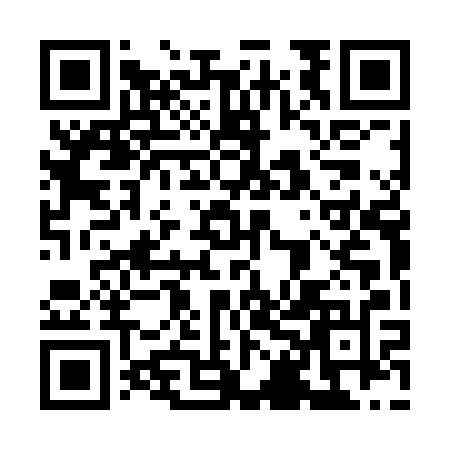 Ramadan times for Pucallpa, PeruMon 11 Mar 2024 - Wed 10 Apr 2024High Latitude Method: NonePrayer Calculation Method: Muslim World LeagueAsar Calculation Method: ShafiPrayer times provided by https://www.salahtimes.comDateDayFajrSuhurSunriseDhuhrAsrIftarMaghribIsha11Mon4:534:536:0312:083:186:136:137:1912Tue4:534:536:0312:083:186:136:137:1813Wed4:534:536:0312:073:186:126:127:1814Thu4:534:536:0312:073:186:126:127:1715Fri4:534:536:0212:073:186:116:117:1716Sat4:534:536:0212:073:196:116:117:1617Sun4:534:536:0212:063:196:106:107:1518Mon4:534:536:0212:063:196:106:107:1519Tue4:534:536:0212:063:196:096:097:1420Wed4:534:536:0212:053:196:086:087:1421Thu4:534:536:0212:053:196:086:087:1322Fri4:534:536:0212:053:196:076:077:1323Sat4:534:536:0212:043:196:076:077:1224Sun4:524:526:0212:043:196:066:067:1225Mon4:524:526:0212:043:196:066:067:1126Tue4:524:526:0212:043:196:056:057:1127Wed4:524:526:0212:033:196:056:057:1028Thu4:524:526:0212:033:196:046:047:1029Fri4:524:526:0212:033:196:046:047:0930Sat4:524:526:0112:023:196:036:037:0931Sun4:524:526:0112:023:196:036:037:081Mon4:524:526:0112:023:196:026:027:082Tue4:524:526:0112:023:196:026:027:073Wed4:524:526:0112:013:196:016:017:074Thu4:514:516:0112:013:196:016:017:065Fri4:514:516:0112:013:196:006:007:066Sat4:514:516:0112:003:196:006:007:057Sun4:514:516:0112:003:195:595:597:058Mon4:514:516:0112:003:195:595:597:049Tue4:514:516:0112:003:195:585:587:0410Wed4:514:516:0111:593:195:585:587:04